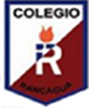 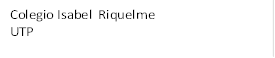 GUÍA DIGITAL N°2OBJETIVOS Y CONTENIDOS CONCEPTUALESASIGNATURA: INGLES                                 1er AÑODOCENTE: María Karime Chieto AguilarSEMANA: 6 al 10 de MarzoOBJETIVO DE APRENDIZAJE: (6, 7)CONTENIDOSeguir la lectura y comprender textos como cuentos, rimas, chants, listas, instrucciones, tarjetas de saludo.Vocabulario del colegioOBJETIVO DE LA CLASE :Identifican vocabulario de la sala de clasesHABILIDADESComprender